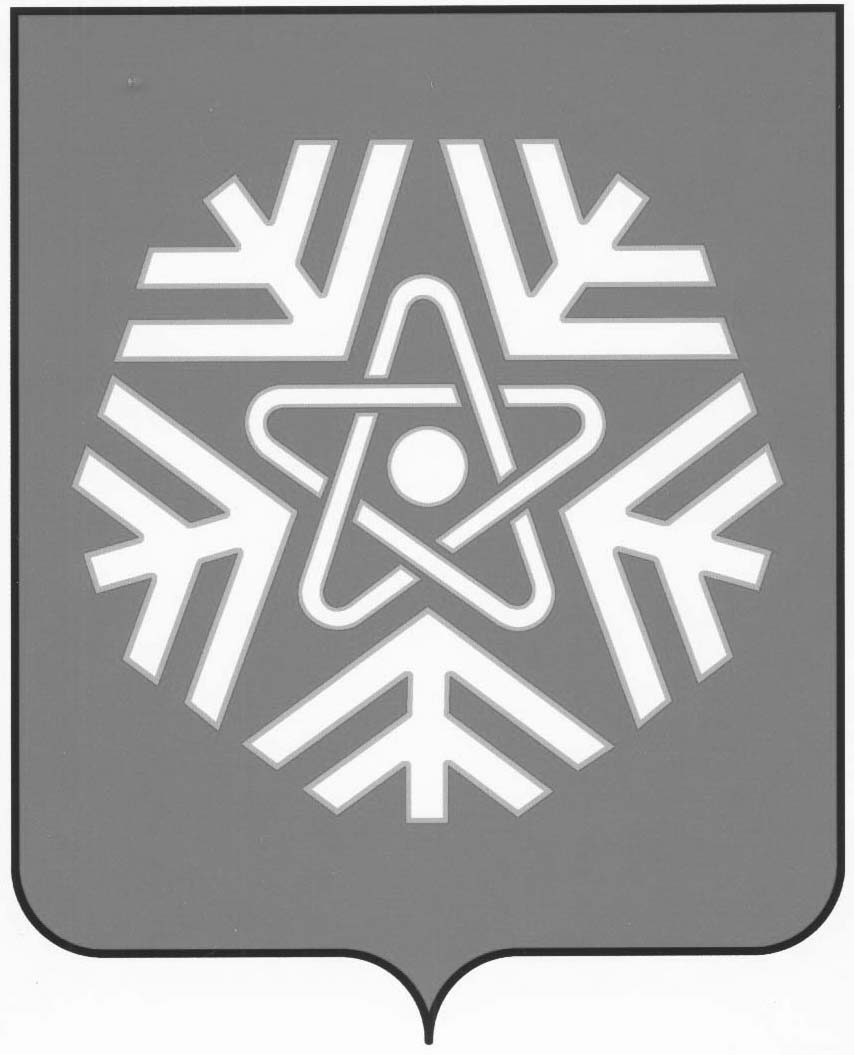 МУНИЦИПАЛЬНОЕ КАЗЁННОЕ УЧРЕЖДЕНИЕУПРАВЛЕНИЕ КУЛЬТУРЫ и молодЕжной политики АДМИНИСТРАЦИИ ГОРОДА СНЕЖИНСКА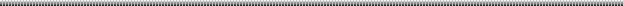 ПРИКАЗОб утверждении ведомственного перечняВ соответствии с пунктом 1 части 4 статьи 19 Федерального закона от 05.04.2013 г. № 44-ФЗ «О контрактной системе в сфере закупок товаров, работ, услуг для государственных и муниципальных нужд», постановлением администрации Снежинского городского округа от 07.06.2017 г. № 769 «Об утверждении Требований к порядку разработки и принятия правовых актов о нормировании в сфере закупок для обеспечения нужд города Снежинска, содержанию указанных актов и обеспечению их исполнения», постановлением администрации Снежинского городского округа от 16.06.2017 г. № 803 г. «О правилах определения требований к закупаемым органами местного самоуправления, органами управления администрации города Снежинска с правом юридического лица и подведомственными им казенными учреждениями, а также бюджетными учреждениями, муниципальными унитарными предприятиями отдельным видам товаров, работ, услуг (в том числе предельных цен товаров, работ, услуг)», ПРИКАЗЫВАЮ:Утвердить прилагаемый «Ведомственный перечень отдельных видов товаров, работ, услуг, в отношении которых устанавливаются потребительские свойства (в том числе характеристики качества) и иные характеристики, имеющие влияние на цену отдельных видов товаров, работ, услуг» (далее – Ведомственный перечень).Утвердить перечень заказчиков, на которых распространяется Ведомственный перечень (Приложение 2). Признать утратившим силу приказ Управления культуры от 28.06.2017 г. № 37 «Об утверждении ведомственного перечня».Ведущему экономисту Хузаировой М.Ф. разместить Ведомственный перечень в Единой информационной системе в сфере закупок в течение 7 рабочих дней со дня подписания настоящего приказа. Контроль за выполнением настоящего приказа оставляю за собой.Начальник Управления 					Р.Г. АлександровХузаирова Маргарита ФаиловнаВедущий экономист7-21-84Отп. ед. экз.1- ДелоАХД – 5 лет «___» ________  2018 г. № ___